Pressemitteilung vom 17. März 2022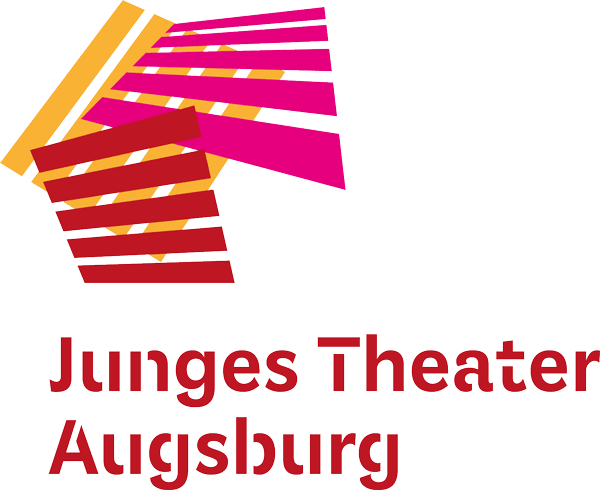 Lilu feiert am Welttag des Theaters für junges Publikum GeburtstagTheaterstück ab 7 Jahren zum Thema „Plastikmüll“: 
Nachhaltigkeit steht im Fokus des Welttages der ASSITEJAugsburg – Die ASSITEJ – die Internationale Vereinigung des Theaters für Kinder und Jugendliche – feiert weltweit am 20. März eines jeden Jahres den Welttag des Theaters für junges Publikum – und das Junge Theater Augsburg feiert mit. Denn der 20. März ist der Tag, an dem die Theater für Kinder und Jugendliche der Öffentlichkeit zeigen, dass es sie gibt und an dem sie für diese Öffentlichkeit ihre Häuser öffnen. In diesem Jahr liegt der Fokus des Welttags auf dem Thema Nachhaltigkeit: Theater für junges Publikum ist per se ein Beispiel für nachhaltige kulturelle Bildung. Das Junge Theater Augsburg spielt deshalb am 20. März, 15 Uhr sein Stück „Lilu feiert Geburtstag – und Plastik feiert mit“ im Kulturhaus Kresslesmühle. Das Stück lädt altersgerecht und fantasievoll inszeniert Kinder ein, sich auf ein ernstes und zukunftsweisendes Thema einzulassen: den Klima- und Umweltschutz. Lilu freut sich, denn ihre Geburtstagsparty ist wie immer wunderschön – bunt, lustig, mit vielen Gästen und Geschenken! Aber hinterher vergeht dem Geburtstagskind die Partylaune. Vor Lilu türmt sich ein riesiger Berg aus ihrem eigenen Plastikmüll auf! Sie erschrickt und fragt sich: Wohin geht das ganze Plastik eigentlich, wenn wir es nicht mehr brauchen? Sie macht sich auf die Spurensuche, landet in einer geheimnisvollen Unterwasserwelt und begegnet dort seltsamen Geschöpfen …Das Stück ist entstanden in Kooperation mit dem Büro für Nachhaltigkeit und dem Forum Plastikfreies Augsburg, gefördert wird es durch die Umweltbildung Bayern und den Bezirk Schwaben.Die Theater für junges Publikum in Bayern haben sich zudem zusammengetan und es ist ein gemeinsamer Audiowalk entstanden, der ab dem 20. März in jeder Stadt erlebt werden kann. Der Audiowalk kann über die Website des AK Kinder- und Jugendtheater Bayern unter www.kjt-bayern.de/welttag/2022 heruntergeladen werden.www.jt-augsburg.dePressekontakt:					Christine SommerSommer Kommunikationpresse@jt-augsburg.de
Tel.: 0821 21939915Mobil: 0179 1131208Das Junge Theater Augsburg bespielt seit 1998 seine Studiobühne und das Theater im städtischen Kulturhaus Abraxas. Gezeigt werden Theaterstücke für Kinder, Jugendliche und Familien – modernes Erzähltheater mit Kammerspielcharakter. Kulturelle Teilhabe ist ein wichtiger Bestandteil des Theaters: Schreibwerkstätten liefern den Stoff für manche Produktion, es gibt Theaterspielclubs für Kinder und Jugendliche und die Bürgerbühne entwickelt seit einigen Jahren projektbezogene Stücke mit „Expert*innen des Alltags“ für die Stadtgesellschaft. Mit dem Theaterpädagogischen Zentrum TPZ ist das Junge Theater Augsburg an Schulen unterwegs: szenisches Lernen, Übergangsklassenprojekte, Kreativ-Workshops und mehr laden zum Dialog und zur Interaktion ein. Das Junge Theater Augsburg wird vom Bayerischen Staatsministerium für Wissenschaft und Kunst und von der Stadt Augsburg gefördert. 